아산정책연구원(원장 함재봉)이 7월 3일(월), 아산리포트 ‘시뮬레이션 기법을 통한 미사일 방어체계 효과 분석’을 발표했다. 이는 사드(THAAD, 고고도미사일방어체계)의 방어 효과를 과학적 방법으로 분석한 보고서다.시뮬레이션 결과, 60% 이상의 요격 정확도를 갖춘 사드 체계 도입 시 PAC-3 단층 방어망에 비해 방어 능력이 최소 6배에서 최대 1,000배 개선됐다. 사드가 78.5% 이상의 요격 정확도를 갖춘 경우에는 ‘적의 미사일을 완전히 격추 시킬 확률’이 단일 방어망의 37%에서 95.5%로 향상된다.또한 보고서는 예상되는 북한 핵 전력에 대한 주요 지역의 ‘충분한 방어’를 위해 최소 5~7개의 사드 포대가 필요하며, 더욱 실효성 있는 방어를 위해서는 Kill-Chain의 선제타격 능력을 강화해야 한다고 주장한다. 여기에 한국이 독자 개발 중인 M-SAM과 L-SAM까지 기존의 체계에 더해진다면 미사일 방어에 드는 비용을 큰 폭으로 줄일 수 있을 것으로 예상했다. 저자인 김종우 선임연구위원은 “공개된 미사일 방어체계의 정보가 적어 실제 일어날 수 있는 다양한 운영∙기술적 요인들을 시뮬레이션에 충분히 반영하지 못한 한계점이 있었다”며 “이번 연구를 통해 국내의 사드 관련 논의가 구체적이고 실질적인 방향으로 발전하길 기대한다”고 말했다.*조사관련 문의: 김종우 선임연구위원 02)3701-7369, cwkim@asaninst.org함건희 연구원 02)3701-7406, hamgeonhee@asaninst.org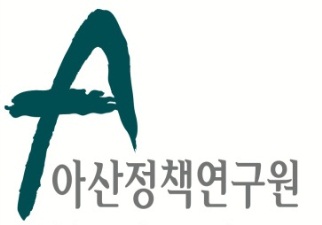 보 도 자 료  Press Release보 도 자 료  Press Release2017년 7월 18일배포 후 바로 보도 가능합니다.총 1장 담당: 홍보실 전화: 02-3703-7431 이메일: communications@asaninst.org아산정책硏, ‘시뮬레이션 기법을 통한 미사일 방어체계 효과 분석’ 보고서 3일 발표아산정책연구원 (원장 함재봉, www.asaninst.org)은 객관적이면서 수준 높은 공공정책 연구를 수행하는 독립적인 연구기관입니다. 한반도, 동아시아, 그리고 지구촌의 현안에 대한 깊이 있는 정책 대안을 제시하고, 국민과 정책결정자들이 합리적이고 공공의 복리를 극대화시킬 수 있는 정책을 선택하도록 돕는 싱크탱크의 역할을 지향합니다. 2008년 설립 이후 국내외 학술교류, 아산플래넘, 아산핵포럼과 같은 대규모 국제회의 개최, 《China’s Foreign Policy》, 《Japan in Crisis》, 《출구가 없다》, 《14호 수용소 탈출》, 《고아원 원장의 아들》《선거연구 시리즈 1,2,3》연구 서적 출간 등의 활발한 연구활동을 하고 있으며, 2014년 펜실베니아대 주관의 세계싱크탱크 랭킹 지역부문에서는 6위를 차지하였고, ‘세계 최고 국제회의’ 부문에도 국내 싱크탱크로는 유일하게 선정되었습니다. 최근에는 세계적 싱크탱크인 중국사회과학원이 발표한 '세계 100대 싱크탱크 순위'에서 한국의 민간 싱크탱크로는 유일하게 (91위) 선정되었습니다.